Приложение 1 к приказу УСП от «_29_» _декабря_ 2017 № 143Раздел 2            3.2. Показатели, характеризующие объем муниципальной работы: Раздел 3            3.2. Показатели, характеризующие объем муниципальной работы: Раздел 4            3.2. Показатели, характеризующие объем муниципальной работы: Раздел 5            3.1. Показатели, характеризующие объем муниципальной работы: Раздел 6            3.1. Показатели, характеризующие объем муниципальной работы: Раздел 73.1. Показатели, характеризующие объем муниципальной работы: Раздел 93.1. Показатели, характеризующие объем муниципальной работы: Приложение 2 к приказу УСП от «_29_» _декабря_ 2017 №143Раздел 13.1. Показатели, характеризующие объем муниципальной работы: Раздел 3            3.1. Показатели, характеризующие объем муниципальной работы: Раздел 4            3.1. Показатели, характеризующие объем муниципальной работы: 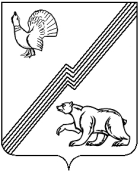 Ханты – Мансийский автономный округ – Югра (Тюменская область) Муниципальное образование – городской округ город Югорск Администрация города УПРАВЛЕНИЕ СОЦИАЛЬНОЙ ПОЛИТИКИ АДМИНИСТРАЦИИ ГОРОДА ЮГОРСКА _____________________________________________________________________________Приказ      «_29_» _декабря_ 2017 г.	           			                                                     № _143_г. Югорск         О внесении изменений         в приказ Управления от 10.01.2017 № 7 «Об утверждении муниципального заданияна оказание муниципальных услуг (работ)муниципальным учреждениям»В связи с изменениями объема показателей выполнения муниципальных работ,             Приказываю:Внести в приказ Управления от 10.01.2017 № 7 следующие изменения:1.1. Пункты 3.2 разделов 2,3,4, пункты 3.1 разделов 5,6,7,9 в Части 2 приложения 3 муниципального задания муниципальному бюджетному учреждению «Физкультурно – спортивный комплекс «Юность» на 2017 год и плановый период 2018 и 2019 годов изложить в новой редакции (приложение 1); 1.2. Пункты 3.1 разделов 1,3,4 в Части 2 приложения 4 муниципального задания муниципальному бюджетному учреждению дополнительного образования специализированная детско-юношеская спортивная школа олимпийского резерва «Смена» на 2017 год и плановый период 2018 и 2019 годов изложить в новой редакции (приложение 2).Контроль за исполнением приказа оставляю за собой.Начальник Управления                                                                                            В.М. Бурматов С приказом ознакомлен:Директор МБУ «ФСК «Юность»                                         ________________ О.В. ФаттаховаДиректор МБУ ДО СДЮСШОР «Смена»                             ________________ М.В. ШоминаУникальный номер реестровой записиПоказатель, характеризующий содержание муниципальной работыПоказатель, характеризующий содержание муниципальной работыПоказатель, характеризующий содержание муниципальной работыПоказатель, характеризующий условия (формы) выполнения муниципальной работыПоказатель, характеризующий условия (формы) выполнения муниципальной работыПоказатель объема муниципальной работыПоказатель объема муниципальной работыПоказатель объема муниципальной работыЗначение показателя объема муниципальной работыЗначение показателя объема муниципальной работыЗначение показателя объема муниципальной работыУникальный номер реестровой записи(наименование показателя)(наименование показателя)(наименование показателя)(наименование показателя)(наименование показателя)Наименование показателяЕдиница измерения по ОКЕИЕдиница измерения по ОКЕИ2017 год (очередной финансовый год)2018 год(1-й год планового периода)2019 год (2-й год планового периода)Уникальный номер реестровой записи(наименование показателя)(наименование показателя)(наименование показателя)(наименование показателя)(наименование показателя)Наименование показателянаименованиекод2017 год (очередной финансовый год)2018 год(1-й год планового периода)2019 год (2-й год планового периода)123456789101112748870000131010560730017100200100000002102101Уровни проведения соревнований - ВсероссийскиеМеста проведения соревнований и мероприятий - На территории Российской ФедерацииКоличество мероприятийЕдиница642355Уникальный номер реестровой записиПоказатель, характеризующий содержание муниципальной работыПоказатель, характеризующий содержание муниципальной работыПоказатель, характеризующий содержание муниципальной работыПоказатель, характеризующий условия (формы) выполнения муниципальной работыПоказатель, характеризующий условия (формы) выполнения муниципальной работыПоказатель объема муниципальной работыПоказатель объема муниципальной работыПоказатель объема муниципальной работыЗначение показателя объема муниципальной работыЗначение показателя объема муниципальной работыЗначение показателя объема муниципальной работыУникальный номер реестровой записи(наименование показателя)(наименование показателя)(наименование показателя)(наименование показателя)(наименование показателя)Наименование показателяЕдиница измерения по ОКЕИЕдиница измерения по ОКЕИ2017 год (очередной финансовый год)2018 год(1-й год планового периода)2019 год (2-й год планового периода)Уникальный номер реестровой записи(наименование показателя)(наименование показателя)(наименование показателя)(наименование показателя)(наименование показателя)Наименование показателянаименованиекод2017 год (очередной финансовый год)2018 год(1-й год планового периода)2019 год (2-й год планового периода)123456789101112748870000131010560730017100600100000008102101Уровни проведения соревнований - МуниципальныеМеста проведения соревнований и мероприятий - На территории Российской ФедерацииКоличество мероприятийЕдиница642206185186Уникальный номер реестровой записиПоказатель, характеризующий содержание муниципальной работыПоказатель, характеризующий содержание муниципальной работыПоказатель, характеризующий содержание муниципальной работыПоказатель, характеризующий условия (формы) выполнения муниципальной работыПоказатель, характеризующий условия (формы) выполнения муниципальной работыПоказатель объема муниципальной работыПоказатель объема муниципальной работыПоказатель объема муниципальной работыЗначение показателя объема муниципальной работыЗначение показателя объема муниципальной работыЗначение показателя объема муниципальной работыУникальный номер реестровой записи(наименование показателя)(наименование показателя)(наименование показателя)(наименование показателя)(наименование показателя)Наименование показателяЕдиница измерения по ОКЕИЕдиница измерения по ОКЕИ2017 год (очередной финансовый год)2018 год(1-й год планового периода)2019 год (2-й год планового периода)Уникальный номер реестровой записи(наименование показателя)(наименование показателя)(наименование показателя)(наименование показателя)(наименование показателя)Наименование показателянаименованиекод2017 год (очередной финансовый год)2018 год(1-й год планового периода)2019 год (2-й год планового периода)123456789101112748870000131010560730017100400100000000102101Уровни проведения соревнований - РегиональныеМеста проведения соревнований и мероприятий - На территории Российской ФедерацииКоличество мероприятийЕдиница642241515Уникальный номер реестровой записиПоказатель, характеризующий содержание муниципальной работыПоказатель, характеризующий содержание муниципальной работыПоказатель, характеризующий содержание муниципальной работыПоказатель, характеризующий условия (формы) выполнения муниципальной работыПоказатель, характеризующий условия (формы) выполнения муниципальной работыПоказатель объема муниципальной работыПоказатель объема муниципальной работыПоказатель объема муниципальной работыЗначение показателя объема муниципальной работыЗначение показателя объема муниципальной работыЗначение показателя объема муниципальной работыУникальный номер реестровой записи(наименование показателя)(наименование показателя)(наименование показателя)(наименование показателя)(наименование показателя)Наименование показателяЕдиница измерения по ОКЕИЕдиница измерения по ОКЕИ2017 год (очередной финансовый год)2018 год(1-й год планового периода)2019 год (2-й год планового периода)Уникальный номер реестровой записи(наименование показателя)(наименование показателя)(наименование показателя)(наименование показателя)(наименование показателя)Наименование показателянаименованиекод2017 год (очередной финансовый год)2018 год(1-й год планового периода)2019 год (2-й год планового периода)123456789101112748870000131010560730039100400000000006101101РегиональныеКоличество мероприятийШт.796485050Уникальный номер реестровой записиПоказатель, характеризующий содержание муниципальной работыПоказатель, характеризующий содержание муниципальной работыПоказатель, характеризующий содержание муниципальной работыПоказатель, характеризующий условия (формы) выполнения муниципальной работыПоказатель, характеризующий условия (формы) выполнения муниципальной работыПоказатель объема муниципальной работыПоказатель объема муниципальной работыПоказатель объема муниципальной работыЗначение показателя объема муниципальной работыЗначение показателя объема муниципальной работыЗначение показателя объема муниципальной работыУникальный номер реестровой записи(наименование показателя)(наименование показателя)(наименование показателя)(наименование показателя)(наименование показателя)Наименование показателяЕдиница измерения по ОКЕИЕдиница измерения по ОКЕИ2017 год (очередной финансовый год)2018 год(1-й год планового периода)2019 год (2-й год планового периода)Уникальный номер реестровой записи(наименование показателя)(наименование показателя)(наименование показателя)(наименование показателя)(наименование показателя)Наименование показателянаименованиекод2017 год (очередной финансовый год)2018 год(1-й год планового периода)2019 год (2-й год планового периода)123456789101112748870000131010560730039100200000000008101101ВсероссийскиеКоличество мероприятийШт.796222525Уникальный номер реестровой записиПоказатель, характеризующий содержание муниципальной работыПоказатель, характеризующий содержание муниципальной работыПоказатель, характеризующий содержание муниципальной работыПоказатель, характеризующий условия (формы) выполнения муниципальной работыПоказатель, характеризующий условия (формы) выполнения муниципальной работыПоказатель объема муниципальной работыПоказатель объема муниципальной работыПоказатель объема муниципальной работыЗначение показателя объема муниципальной работыЗначение показателя объема муниципальной работыЗначение показателя объема муниципальной работыУникальный номер реестровой записи(наименование показателя)(наименование показателя)(наименование показателя)(наименование показателя)(наименование показателя)Наименование показателяЕдиница измерения по ОКЕИЕдиница измерения по ОКЕИ2017 год (очередной финансовый год)2018 год(1-й год планового периода)2019 год (2-й год планового периода)Уникальный номер реестровой записи(наименование показателя)(наименование показателя)(наименование показателя)(наименование показателя)(наименование показателя)Наименование показателянаименованиекод2017 год (очередной финансовый год)2018 год(1-й год планового периода)2019 год (2-й год планового периода)123456789101112748870000131010560730039100600000000004101101МуниципальныеКоличество мероприятийШт.796282020Уникальный номер реестровой записиПоказатель, характеризующий содержание муниципальной работыПоказатель, характеризующий содержание муниципальной работыПоказатель, характеризующий содержание муниципальной работыПоказатель, характеризующий условия (формы) выполнения муниципальной работыПоказатель, характеризующий условия (формы) выполнения муниципальной работыПоказатель объема муниципальной работыПоказатель объема муниципальной работыПоказатель объема муниципальной работыЗначение показателя объема муниципальной работыЗначение показателя объема муниципальной работыЗначение показателя объема муниципальной работыУникальный номер реестровой записи(наименование показателя)(наименование показателя)(наименование показателя)(наименование показателя)(наименование показателя)Наименование показателяЕдиница измерения по ОКЕИЕдиница измерения по ОКЕИ2017 год (очередной финансовый год)2018 год(1-й год планового периода)2019 год (2-й год планового периода)Уникальный номер реестровой записи(наименование показателя)(наименование показателя)(наименование показателя)(наименование показателя)(наименование показателя)Наименование показателянаименованиекод2017 год (очередной финансовый год)2018 год(1-й год планового периода)2019 год (2-й год планового периода)123456789101112748870000131010560730026100000000000005104101Количество мероприятийЕдиница796201516Уникальный номер реестровой записиПоказатель, характеризующий содержание муниципальной работыПоказатель, характеризующий содержание муниципальной работыПоказатель, характеризующий содержание муниципальной работыПоказатель, характеризующий условия (формы) выполнения муниципальной работыПоказатель, характеризующий условия (формы) выполнения муниципальной работыПоказатель объема муниципальной работыПоказатель объема муниципальной работыПоказатель объема муниципальной работыЗначение показателя объема муниципальной работыЗначение показателя объема муниципальной работыЗначение показателя объема муниципальной работыУникальный номер реестровой записи(наименование показателя)(наименование показателя)(наименование показателя)(наименование показателя)(наименование показателя)Наименование показателяЕдиница измерения по ОКЕИЕдиница измерения по ОКЕИ2017 год (очередной финансовый год)2018 год(1-й год планового периода)2019 год (2-й год планового периода)Уникальный номер реестровой записи(наименование показателя)(наименование показателя)(наименование показателя)(наименование показателя)(наименование показателя)Наименование показателянаименованиекод2017 год (очередной финансовый год)2018 год(1-й год планового периода)2019 год (2-й год планового периода)123456789101112748870000131010560730039100400000000006101101РегиональныеКоличество мероприятийШт.796565353Уникальный номер реестровой записиПоказатель, характеризующий содержание муниципальной работыПоказатель, характеризующий содержание муниципальной работыПоказатель, характеризующий содержание муниципальной работыПоказатель, характеризующий условия (формы) выполнения муниципальной работыПоказатель, характеризующий условия (формы) выполнения муниципальной работыПоказатель объема муниципальной работыПоказатель объема муниципальной работыПоказатель объема муниципальной работыЗначение показателя объема муниципальной работыЗначение показателя объема муниципальной работыЗначение показателя объема муниципальной работыУникальный номер реестровой записи(наименование показателя)(наименование показателя)(наименование показателя)(наименование показателя)(наименование показателя)Наименование показателяЕдиница измерения по ОКЕИЕдиница измерения по ОКЕИ2017 год (очередной финансовый год)2018 год(1-й год планового периода)2019 год (2-й год планового периода)Уникальный номер реестровой записи(наименование показателя)(наименование показателя)(наименование показателя)(наименование показателя)(наименование показателя)Наименование показателянаименованиекод2017 год (очередной финансовый год)2018 год(1-й год планового периода)2019 год (2-й год планового периода)123456789101112748870000131010560730039100600000000004101101МуниципальныеКоличество мероприятийШт.796463030Уникальный номер реестровой записиПоказатель, характеризующий содержание муниципальной работыПоказатель, характеризующий содержание муниципальной работыПоказатель, характеризующий содержание муниципальной работыПоказатель, характеризующий условия (формы) выполнения муниципальной работыПоказатель, характеризующий условия (формы) выполнения муниципальной работыПоказатель объема муниципальной работыПоказатель объема муниципальной работыПоказатель объема муниципальной работыЗначение показателя объема муниципальной работыЗначение показателя объема муниципальной работыЗначение показателя объема муниципальной работыУникальный номер реестровой записи(наименование показателя)(наименование показателя)(наименование показателя)(наименование показателя)(наименование показателя)Наименование показателяЕдиница измерения по ОКЕИЕдиница измерения по ОКЕИ2017 год (очередной финансовый год)2018 год(1-й год планового периода)2019 год (2-й год планового периода)Уникальный номер реестровой записи(наименование показателя)(наименование показателя)(наименование показателя)(наименование показателя)(наименование показателя)Наименование показателянаименованиекод2017 год (очередной финансовый год)2018 год(1-й год планового периода)2019 год (2-й год планового периода)123456789101112748870000131010560730031100000000000008105101Количество человекЧеловек792332347347